Anleitung für das Braillebild: Eichhörnchen7 Zeilen mit bis zu 13 Formen Das Eichhörnchen PuschelschwanzGerade in dieser Jahreszeit, im Herbst, sind die Eichhörnchen besonders aktiv. Sie leben nicht in den Tag hinein, sondern denken an den bevorstehenden Winter und legen Vorräte an. Wenn es richtig kalt wird, verschwinden die flinken, possierlichen Tierchen in ihrem Kobel, der sich meist in einer Astgabel auf einem Baum befindet, schlafen viel und warten auf den Frühling.Der Körper des Tierchens ist birnenförmig und von der Seite abgebildet. So kommt es, dass nur jeweils ein Vorder- bzw. Hinterpfötchen zu erkennen sind. Es hat eine sitzende Position und schaut nach links. Auf seinem Kopf befinden sich die Ohren, die als spitz zulaufende Dreiecke zu ertasten sind. Ein besonderes Merkmal dieses Tieres ist der körperlange, puschelige Schwanz, der sich auf der rechten Seite wie eine Flamme nach oben reckt.Falls das Eichhörnchen im Winter wach wird und Hunger bekommt, kann es aus seinem Wintervorrat Eicheln, Nüsse oder Zapfen fressen. Vielleicht kannst du unserem Eichhörnchen etwas davon braillen, aufkleben oder malen?So geht’sTippe die Zeichen mit Hilfe der folgenden Anleitung auf der Punktschriftmaschine. Zwei oder drei Großbuchstaben wie zum Beispiel „AU“ oder „SCH“ sind Kürzungen. Alle Zeichen findest du in unserem Alphabet.4mal Leerzeichen, Punkt 6, j, w, 5mal Leerzeichen, Zahlenzeichen3mal Leerzeichen, Punkt 5, u, a, Leerzeichen, l, 3mal Leerzeichen, Punkte 5,6, Vollzeichen3mal Leerzeichen, Punkt 6, i, 2mal Leerzeichen, Punkte 4,5, Satzpunkt, 2mal Leerzeichen, ST, VollzeichenPunkt 4, g, Punkte 1,2,4,5,6, b, 4mal Leerzeichen, SCH, Leerzeichen, Zahlenzeichen, Vollzeichen, b2mal Leerzeichen, Punkte 4,5,6, 5mal Leerzeichen, Punkte 4,5,6, Punkte 5,6, Vollzeichen, p3mal Leerzeichen, SCH, 3mal Leerzeichen, Punkt 6, Punkte 1,2,3,5,6, q, fLeerzeichen, Punkt 4, 2mal g, 2mal Doppelpunkt, i, c, aSo sieht das Bild aus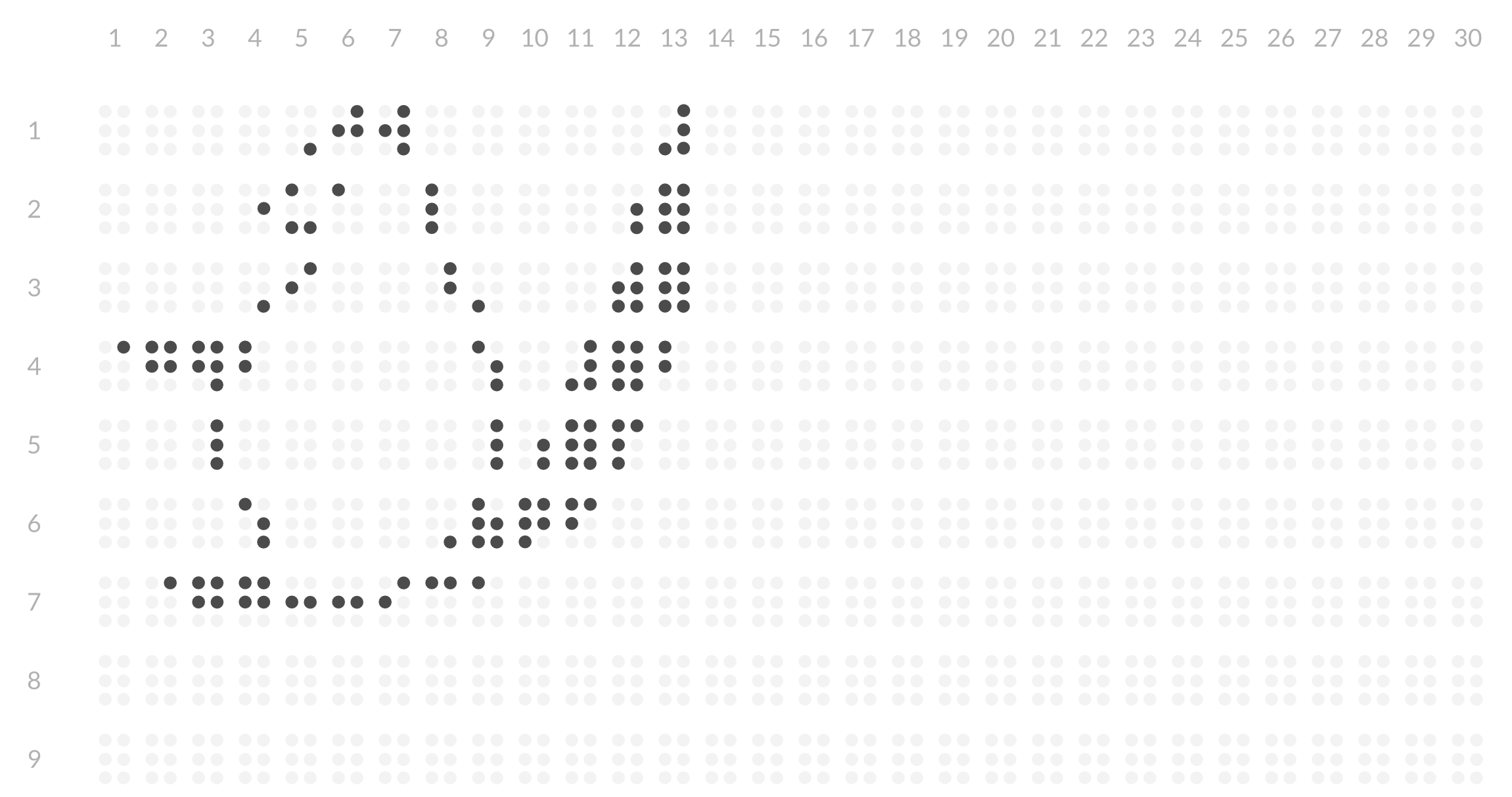 